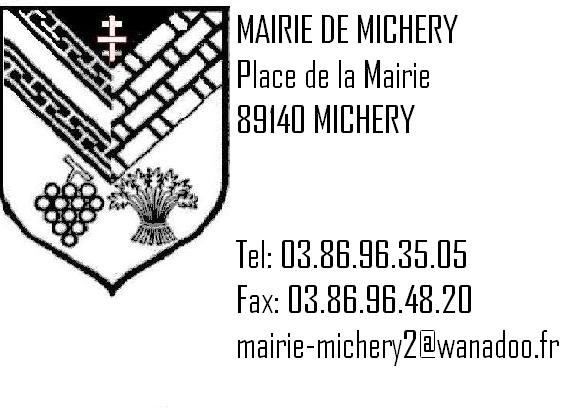 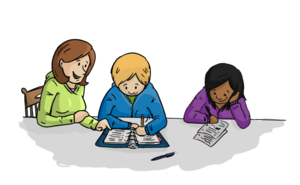 Je souhaite pouvoir profiter du dispositif d’aide aux devoirs de Michery.Nom du responsable : …………………………………………Adresse : ……………………………………………………………Tél portable  : ………………………………… (pour envoyer une info. éventuellement)Nom et classe du(es) jeune(s) intéressé(s) :Nom : …………………………………….…          Classe : …………Heure d'arrivée : ………..    Enfant autonome pour venir et repartir :            oui               nonNom : …………………………………….……………………………….…………..           Classe : …………Heure d'arrivée : ………..    Enfant autonome pour venir et repartir :            oui               nonNom : …………………………………….……………………………….…………..           Classe : …………Heure d'arrivée : ………..    Enfant autonome pour venir et repartir :            oui               non